Hrtenkreet                                                    				  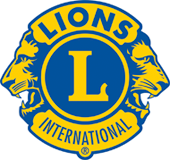 Mijn hartenkreet is: Voor wie is jouw hartenkreet: Jouw naam: Jouw telefoon: Jouw Email: Heb jij een hartenkreet die je graag vervuld ziet worden? Spreek je hartenkreet dan uit! De kerngedachte is iets betekenen voor een ander en dan met name lokaalgericht voor de inwoners van Berlicum & Middelrode. De Lionsclub Berlicum Leij & Aa wil graag jullie hartenkreten verzamelen en proberen een aantal van deze wensen te vervullen. De ervaring leert dat kleine wensen eerder worden vervuld dan grote wensen, maar grote wensen mogen uiteraard ook ingediend worden. S.v.p. mailen vóór donderdag 26 december 2019 naar hartenkreetlionsberlicum@gmail.com